University Organised Indoor Events and Activities			Requirements Please describe the actions you will put in place to keep your participants, volunteers and workers safe.Wellbeing of Staff, Students and Visitors Physical DistancingHygiene and CleaningRecord KeepingIf you cannot meet any of the COVID-Safety Plan requirements for the space or activity please contact whs@westernsydney.edu.au for advice.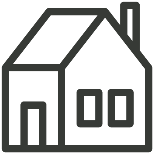 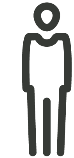 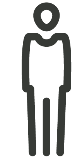 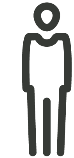 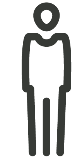 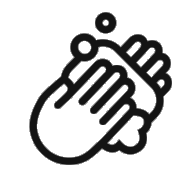 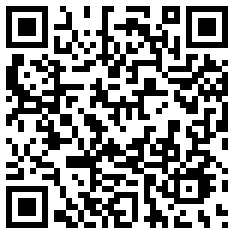 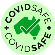 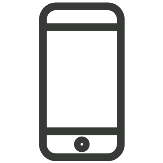 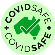 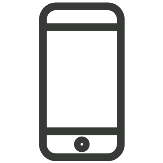 Stay at home if unwellPractice 1.5mphysical distancingPractice goodHand hygieneScan QR code at event for contact tracingEvent and Activity DetailsEvent and Activity DetailsEvent and Activity DetailsEvent and Activity DetailsEvent and Activity DetailsEvent and Activity DetailsEvent and Activity DetailsEvent and Activity DetailsEvent and Activity DetailsEvent Name/short description BiG Day In – IT Conference (ACS Foundation)BiG Day In – IT Conference (ACS Foundation)BiG Day In – IT Conference (ACS Foundation)BiG Day In – IT Conference (ACS Foundation)BiG Day In – IT Conference (ACS Foundation)BiG Day In – IT Conference (ACS Foundation)BiG Day In – IT Conference (ACS Foundation)BiG Day In – IT Conference (ACS Foundation)Event LocationLevel 9, Peter Shergold Building, 1PSQLevel 9, Peter Shergold Building, 1PSQLevel 9, Peter Shergold Building, 1PSQLevel 9, Peter Shergold Building, 1PSQLevel 9, Peter Shergold Building, 1PSQLevel 9, Peter Shergold Building, 1PSQLevel 9, Peter Shergold Building, 1PSQLevel 9, Peter Shergold Building, 1PSQDate of EventTuesday 24 May 2022Tuesday 24 May 2022Tuesday 24 May 2022Tuesday 24 May 2022Tuesday 24 May 2022Tuesday 24 May 2022Tuesday 24 May 2022Tuesday 24 May 2022Duration of Event5.5 hours5.5 hours5.5 hours5.5 hours5.5 hours5.5 hours5.5 hours5.5 hoursNumber of ParticipantsStaff5Students15Externals280Total number300Plan completed byFriday 29 April 2022Friday 29 April 2022Friday 29 April 2022Friday 29 April 2022Friday 29 April 2022Friday 29 April 2022Friday 29 April 2022Friday 29 April 2022Approved byClaudia Steinhoff (Acting School Manager)Claudia Steinhoff (Acting School Manager)Claudia Steinhoff (Acting School Manager)Claudia Steinhoff (Acting School Manager)Claudia Steinhoff (Acting School Manager)Claudia Steinhoff (Acting School Manager)Claudia Steinhoff (Acting School Manager)Claudia Steinhoff (Acting School Manager)RequirementsActionsGain approval from your Dean/Executive for this activity.Yes, approved by Michael WalshAdvise when sending information/invitation to all participants.Please use the following wording:“Do not attend activity if you are unwell, have been in close contact with a positive case, have been tested and/or been instructed to self-isolate.” Please send an example invite to WHS&Wellbeing with this checklist.Report their illness direct to the Coronavirus Hotline on: coronavirussupport@westernsydney.edu.au Phone: 02 9852 5399, Monday to Friday from 9am to 5pm AEST.For further information visit the Work Health, Safety and Wellbeing webpage.YesAdvise participants to check the NSW website for the current public health advice in relation to locations where people who visited are required to self-isolate.YesWhere possible accommodate attendees that cannot attend in person, promote an option through a video broadcast or live stream, if they cannot attend due to illness, travel restrictions, or are vulnerable staff or students and wish to avoid gatherings. Consider options to stream the event.YesProvide staff with information and training on COVID-19, including when to get tested, physical distancing and hygiene and cleaning.Please use the following hyperlinks to training for the appropriate targeted audience:Staff MyCareerHDR StudentsContractorsWSUIC StaffYesIf activity is on WSU campuses, ensure the following access forms are completed:Staff campus access formYesAdvised activity delegate their role in monitoring/supervising behaviour during the activity and reporting any concerns.YesInform participants of the conditions of entry prior to activity.Setup a QR Code. YesReview first aid requirements e.g. Ensure Campus Safety and Security can attend with minimum delay.YesEnsure building is activated if the proposed activity is indoors. Contact OEC for latest updates.YesRequirementsActionsCorporate events cannot exceed the Universities maximum occupancy limits. Corporate organised events at hospitality venues may have one person per 2 square metres of space in outdoor areas. Yes – max 300 guests on Level 9For corporate events (including conferences), consider allocating people to topic-specific streams to minimise co-mingling between groups, and allocating specific seating areas to these streams for larger sessions.YesFor functions or corporate events, demonstrate how you will allocate seating and ensuring people remain seated as much as possible, to minimise mingling between seated groups. Include this in your information about the event.YesSeating must be separated by 1.5 metres. YesWhere corporate event or function has multiple sessions, demonstrate how you will stagger the start and finish times of different sessions to minimise crowding around the venue.YesReduce crowding wherever possible and promote physical distancing with markers on the floor in areas where people are asked to queue. Use separate doors or rope barriers to mark the entry and exit wherever practical.YesWhere reasonably practical, ensure staff/participants maintain 1.5 metres physical distancing at all times, including at meal breaks. If staff/participants are not able to physically distance, they must wear a face mask.YesHave strategies in place to manage gatherings that may occur immediately outside the premises.YesCoordinate with CSS, where reasonably practical, around strategies to minimise COVID-19 risks associated with transportation, parking to and from the venue for larger events if crowding on public transport may occur.YesEncourage private transport options to minimise crowding on public transport where practical. Consider whether parking options close to the venue are available refer to CSS.YesRefer to OEC for assistance with physical distancing signage/maximum occupancy numbers.YesRequirementsActionsAdopt good hand hygiene practices. sufficient and visible posters with instructions on  how to hand wash/hand rub and general hygiene.YesDevelop strategies to address cleaning of very high-touch surfaces such as door knobs and chair arms. Ensure bathrooms are well stocked with hand soap and paper towels or hand dryers. Contact OEC for adviceYesImplement visible hand sanitiser stations which are mandated as a condition of entry. Log a service request with OEC for assistance with supplies well in advance of your event. Consider having disinfectant wipes available for patrons to use.YesIf the event is catered only pre-packaged food should be provided. Avoid communal foods (including buffet/self-serves). Provide the external food vendors COVID-Safe Plan.YesRequirementsActionsFor all events involving members of the community, staff and students the setup of an electronic entry recording for all events is required prior to the event. contact Strategy and Performance to have a QR code generated prior to the activity. Yes – registrations of high school students will be received priorCOVID-SAFE PLAN CHECKLIST APPROVALCOVID-SAFE PLAN CHECKLIST APPROVALOnce this checklist is complete, it needs to be signed off by the Head of Organisational Unit (or delegate) and then sent to whs@westernsydney.edu.au along with the risk assessment for logging.Once this checklist is complete, it needs to be signed off by the Head of Organisational Unit (or delegate) and then sent to whs@westernsydney.edu.au along with the risk assessment for logging.Approved by (Name)Claudia Steinhoff – Acting School ManagerApproved By (Signature)   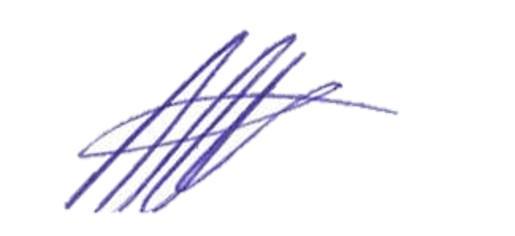 Date26th April, 2022